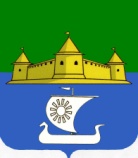 Муниципальное образование «Морозовское городское поселение Всеволожского муниципального района Ленинградской области»АДМИНИСТРАЦИЯП О С Т А Н О В Л Е Н И Е04.07.2017г.                                                                                                              № 201г.п. им. МорозоваО перекрытии дорожного движенияна время проведения мероприятия	В связи с проведением праздника во имя святых апостолов Петра и ПавлаПОСТАНОВЛЯЮ:	1. Рекомендовать начальнику ОГИБДД УМВД по Всеволожскому району Ленинградской области обеспечить перекрытие движения автотранспорта 12.07.2017г. с 12.30 час. на территории МО «Морозовское городское поселение» по следующему маршруту:- от церкви, дом № 8 по ул. Мира до ул. Первомайская;- от ул. Первомайская до ул. Спорта;-  по ул. Спорта до ул. Хесина;-  по ул. Хесина до ул. Мира;-  по ул. Мира до церкви.	2. Контроль за исполнением настоящего Постановления оставляю за собой.	3. Постановление вступает в силу со дня его подписания.И.о. главы администрации                                                                                     А.И. Ухов